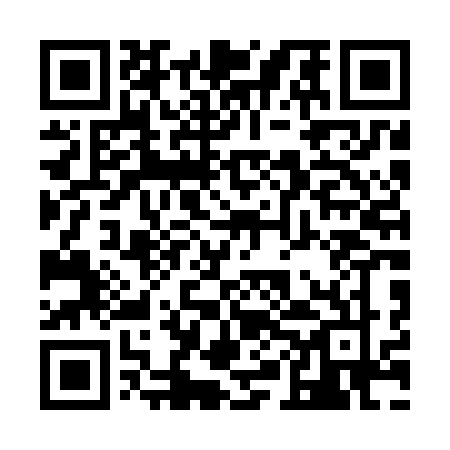 Ramadan times for Jodiya, IndiaMon 11 Mar 2024 - Wed 10 Apr 2024High Latitude Method: One Seventh RulePrayer Calculation Method: University of Islamic SciencesAsar Calculation Method: HanafiPrayer times provided by https://www.salahtimes.comDateDayFajrSuhurSunriseDhuhrAsrIftarMaghribIsha11Mon5:475:477:0112:595:176:576:578:1112Tue5:465:467:0012:585:176:576:578:1113Wed5:455:456:5912:585:176:576:578:1214Thu5:445:446:5812:585:176:586:588:1215Fri5:435:436:5712:585:186:586:588:1316Sat5:425:426:5612:575:186:586:588:1317Sun5:415:416:5612:575:186:596:598:1318Mon5:405:406:5512:575:186:596:598:1419Tue5:395:396:5412:565:187:007:008:1420Wed5:385:386:5312:565:187:007:008:1521Thu5:375:376:5212:565:187:007:008:1522Fri5:365:366:5112:565:197:017:018:1523Sat5:355:356:5012:555:197:017:018:1624Sun5:345:346:4912:555:197:017:018:1625Mon5:335:336:4812:555:197:027:028:1726Tue5:325:326:4712:545:197:027:028:1727Wed5:315:316:4612:545:197:027:028:1828Thu5:305:306:4512:545:197:037:038:1829Fri5:295:296:4412:535:197:037:038:1830Sat5:285:286:4312:535:197:047:048:1931Sun5:275:276:4212:535:197:047:048:191Mon5:265:266:4112:535:197:047:048:202Tue5:255:256:4012:525:207:057:058:203Wed5:245:246:3912:525:207:057:058:214Thu5:235:236:3812:525:207:057:058:215Fri5:225:226:3712:515:207:067:068:226Sat5:215:216:3612:515:207:067:068:227Sun5:205:206:3612:515:207:067:068:238Mon5:185:186:3512:515:207:077:078:239Tue5:175:176:3412:505:207:077:078:2410Wed5:165:166:3312:505:207:087:088:24